Lec 4                         third classProgram (7)  :- write a prolog program to find the capital of Iraq, Egypt, Jordan, (using rule)predicatesinformation( symbol,symbol).capital(symbol,symbol).clausescapital(baghdad,iraq).capital(amman,jordan).capital(cairo,egypt).information (X,Y):- capital(X,Y).GOAL : information(A,B).GOAL: information (A,iraq)Goal: information (cairo,Z).Program ( 8 ) :- run this program Predicates ask_que(string,string).clausesask_que (Que,Ans):- write (Que, ‘?’),nl,  readln(Ans), nl.Goal: ask_que(“what is your name “, Ans).Family Tree domains                                                                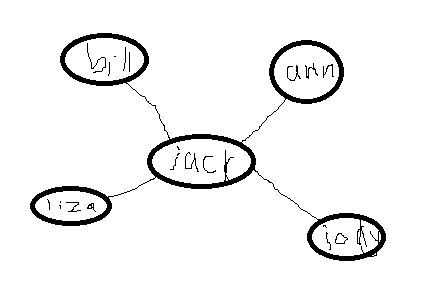 X,Y,Z =symbol. predicates	parent(x,x).          male(x).                                           female(x).grandfather(x,x).grandmother(x,x).sister(x,x).brother(x,x).uncle(x,x).aunt(x,x).clausesparent(bill,jack).parent(ann,jack).parent (jack,liza).parent(jack,jody).male(bill).male(jack).female(ann).female(liza).female(jody).father (X,Y):- parent (X,Y), male(X).,mother(X,Y):- parent (X,Y), female(X).grandfather(X,Y):- parent (X,Z),parent(Z,Y),male(X).grandmother(X,Y):- parent (X,Z),parent(Z,Y),female(X).sister(X,Y):- parent (Z,X), parent (Z,Y), female (X).brother(X,Y):- parent (Z,X), parent (Z,Y), male (X).uncle (X,Y):- brother (X,Z), parent(Z,Y),male(X) .aunt(X,Y):- sister(X,Z),parent (Z,Y), female(X).